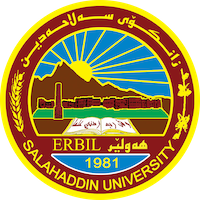 Academic Curriculum Vitae 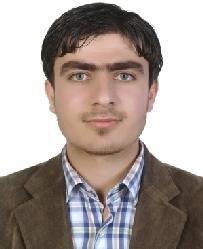 Personal Information: Full Name: Dilzar Basit ZrarAcademic Title: Lecturer Email: dilzar.zrar@su.edu.krdMobile: 00964750 4616024Education:2014-2017: (M.Sc. in Plant physiology). The title of thesis is (Effect of Apical Removal, Branch Number and Humic Acid Spray on Growth and Yield of Two Pepper (Capsicum annuum L.) cultivars. Department Horticulture, College of Agricultural Engineering Sciences, University of Salahaddin.2011-2012: (B.Sc. in Horticulture).  Department of Horticulture, College of Agricultural Engineering Sciences, University of Salahaddin.Employment:2019-2023 . Assist. Lecture of Plant Physiology/ Department of Horticulture/ college of Agricultural Engineering Sciences / University of Salahaddin, Erbil, IRAQ.2023-until now . Lecture of Plant Physiology/ Department of Horticulture/ college of Agricultural Engineering Sciences / University of Salahaddin, Erbil, IRAQ.2020- to the date . collage register at. college of Agricultural Engineering Sciences / University of Salahaddin, Erbil, IRAQ.2022- to the date . collage register at. college of Veterinary Medicine  / University of Salahaddin, Erbil, IRAQ.Qualifications Teaching qualificationsIT qualificationsLanguage qualifications such Language center and  IELTS or any equivalentTeaching experience:Plant PhysiologyPlant Growth regulatorPlant Tissue CultureResearch and publicationsAziz, B.R., 2021. Effect of Foliar Application of Nano-NPK Fertilizer on Growth and Yield of Broad bean (Vicia Faba L.). Zanco Journal of Pure and Applied Sciences, 33(4), pp.90-99. http://dx.doi.org/10.21271/zjpasZRAR, D., 2031. INFLUENCE OF FOLIAR APPLICATION OF ATONIK ON VEGETATIVE GROWTH AND YIELD OF TWO PEA (Pisum sativum L.) CULTIVARS. Mesopotamia Journal of Agriculture, 50(3), pp.70-80. https://10.33899/magrj.2022.1 33920.1173  Conferences and courses attended4th international agricultural conferences. 10-11/1/2023 https://iac2023.uomosul.edu.iq/ (online)5th international conference for agricultural and environment sciences.23-24/11/2022 (online) https://conference.uoqasim.edu.iq/img/agensmall5.jpeg التوجهات الحديثة فى توظيف ابحاث الفطريات لخدمة المجتمع . .كلية الزراعة الحويجة 5/11/2022 (online).واقع ومستقبل الامن المائي في العراق .كلية الزراعة الحويجة كركوك 19/11/2022 ) online)..تقنیات الحدیثە وکفاءە التسویق الأدوات التسویقhttps://meet.google.com/ouy-yauu-hvt.24/9/2022 (online) تقنیات الحدیثە فى عملیات البذار و التسميد والزراعة فى العراق .15/10/2022 (online)First international Conference of agri-sciences 2019 , Salahaddin university , ERBIL 6-7th November 2019.Professional memberships Membership of Kurdistan Agronomist Syndicate. Teachers of Kurdistan Syndicate.ORCID ID: 0000-0002-8278-2629Academic Profile: https://academics.su.edu.krd/dilzar.zrarScholar Account: https://scholar.google.com/citations?user=V2IQI0QAAAAJ&hl=en